St. Anthony’s High School Lahore Cantt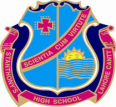 Seating Arrangement for Students during Covid-19 w.e.f 15-09-2020Class: 6                                                                     Section: pinkGROUP A (Monday, Wednesday, Friday)Principal	Sr. Mary Nilanthi A.CSr.no Roll NumberName of Student11338Obaid Javed21455Kinza Sunny Gill31468Romesa Ibrar41469Rohama Ibrar51480Jessica Cyrus61487Simon Christopher71528M. Hussain Rashid81533Angelina George91539Allaisha Jamil101541Rishpa Jamil111543Sukaina Batool121549Ushna Mansoor131583Oriel Shaleem141594Adnaya Shakeel151624Kinza Zameer161627Kainat Ahsan171667Jessica George181677MuskanJaved191680Romelia Arshad